EK – 1AİLE SAĞLIĞI MERKEZİ İZLEME DEĞERLENDİRME FORMUİli / İlçesi	: …………………… / ……………………                                                                        Tarihi: …./…./…….ASM  Adı	:…………………………………………….Adresi	: ……………………………………….Telefon / Faks	: ………………/…………………	ASM Temsilcisi	: ………………………………Soğuk Zincir Sorumluları:…………………………………Toplam AH / ASE Sayısı:………. / ………Binanın Mülkiyeti: Kamu    / Özel    Diğer  Vakıf Dernek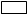 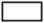 Bina sağlık kuruluşu olarak planlanmışAile Sağlığı Merkezi Fiziki Ve Teknik ŞartlarıDış tabela, tabela yönetmeliğine uygun mu?EvetHayırBinanın çevresi temiz ve bakımlımı? (Müstakil binalar için uygulanır.)(Çevre düzenlenmesi yapılmış mı?)EvetHayırBina müstakil değilBinanın dış cephe boyası, temiz ve bakımlı mı? (Müstakil binalar için uygulanır.)EvetHayır	İlgili yerlere bildirim yapılmışBina müstakil değilÖzürlü ve yaşlı hastaların giriş ve çıkışlarını mümkün kılan kolaylaştırıcı tedbirler alınmış mı?ASM yönetici hekimi belirlenmiş mi?EvetHayırYönetim karar defteri mevcut mu? EvetHayırKararlar usulüne uygun şekilde yönetim karar defterine kaydedilmiş mi?EvetHayırIsınma nasıl sağlanıyor?KlimaKaloriferElektrikli ısıtıcıGaz sobasıDiğerBelirtiniz:………………Hizmet ve bekleme alanlarının sıcaklığı18-27 ᵒC arasında mı?EvetHayırYangına yönelik gerekli tedbirler (ASM’nin her katı için duvara sabitlenmiş en az 6ltyangın söndürme tüpü) alınmış mı? EvetHayırYangın söndürme tüplerinin periyodik kontrolleri yapılıyor mu?EvetHayırYangın söndürme tüpü yokYangın talimatnamesi mevcut mu?EvetHayırASM toplam alanı mevzuat şartlarını karşılıyor mu? (tek aile hekimi için 60 m2, birden fazla hekimin bulunması durumunda her hekim için 20 m2 ilave edilir. )EvetHayırBekleme alanı kaç metrekare?5-10 m210-15 m215-20 m220 m2 üzeriBekleme alanında bir AH için5(beş), diğer her AH için 3(üç) adet bekleme koltuğu var mı?EvetHayırASM’nin çalışma günleri ve saatleri binanın dış cephesinde tabelanın altında görünür şekilde asılı mı?EvetHayırKurumca gönderilen afiş ve broşürler panoya asılı mı?EvetHayır Mevzuat hükümlerine göre hizmet sunumunda öncelikli gruplara yönelik uyarıcı işaretler veya yazılar mevcut mu?EvetHayırSağlık kuruluşunun içinde gerekli yönlendirme ve uyarı işaretleri uygun bir biçimde konumlandırılmış mı? (Tek katlı ASM’leriçin bu değerlendirme yapılmaz.)EvetHayırASM tek katlıASM’ye ait tüm odaların/alanların isim tabelaları mevcut mu?Evet HayırSağlık hizmeti sunulan alanlara ait zemin kaplaması kolay temizlenebilir nitelikte mi?EvetHayırTıbbi müdahale odası var mı?EvetHayırTıbbi müdahale odasının lavabosu var mı?EvetHayırTıbbi müdahale odasında muayeneve müdahale masası var mı?EvetHayırTıbbi müdahale odasında bulunması gereken malzemelerin durumuBebek bakım ve Emzirme alanı/odası oluşturulmuş mu?Evet		HayırSoğuk Zincir DeğerlendirmesiBulundurulması zorunlu,  asgari temel acil ilaçlar, aşılar ve antiserumlar mevcut mu? Miad kontrolleri yapılıyor mu?Bağışıklama programı veya kampanyalar kapsamında ihtiyaç duyulan aşılar, toplum sağlığı merkezi tarafından aile hekimlerine ulaştırılmış mı?EvetHayırKırmızı ve yeşil reçeteye tabi ilaçlar mevzuat hükümlerine uygun kilit altında tutuluyor mu? EvetHayırTıbbi atıklar, Tıbbi Atıkların Kontrolü Yönetmeliğine uygun gerekli tedbirler (enfeksiyöz atıklar, kesici ve delici atıklar için ayrı tıbbi atık kapları) alınmış mı?EvetHayırKalibrasyon gerektiren ve tıbbi amaçla kullanılan elektronik cihazların kalibrasyonları yapılmış mı?(07/06/2011 tarihli ve 27957 sayılı Resmi Gazete’de yayımlanan Tıbbi Cihaz Yönetmeliğinin Kullanım Güvenliği ile ilgili olarak 23.Maddesinde; “(2) Kurulum, kalite kontrol testleri, kalibrasyon veya bakım-onarım gerektiren tıbbi cihazlarda söz konusu işlemler imalatçının öngördüğü şekilde gerçekleştirilir.” hükmüne göre değerlendirilmesi)EvetHayırLaboratuar hizmetleri veriliyor mu?EvetHalk Sağlığı Müdürlüğü imkânları ileKendi imkânları ile    Bu hizmetler için uygun bir oda bulunuyor mu?EvetHayırb. Hayır Radyolojikgörüntüleme hizmetleri veriliyor mu?EvetHalk Sağlığı Müdürlüğü imkânları ileKendi imkânları ile    Bu hizmetler için uygun bir oda bulunuyor mu?EvetHayırb. HayırHastaların kullandığı, zemin kaplaması temizlenebilir tuvalet ve lavabo var mı?EvetHayırTuvalette gerekli hijyen şartları sağlanmış mı? (tuvalet kâğıdı, çöp sepeti)EvetHayırTuvalet kâğıdı	Çöp sepetiTuvaletlerin bakımve temizliği yeterli mi?EvetHayırTuvaletlerin temizlik çizelgesi tutuluyor mu?EvetHayırTuvaletlerde acil çağrı butonu mevcut mu?EvetHayırGenel olarak ASM’nin bakım ve temizliği yeterli mi?EvetHayırAile hekimlerinin ücretli çalıştırdığı personel var mı? Sayısı,RIA sertifikası durumu nedir?EvetHizmetli			Sayı :		Tıbbi Sekreter			Sayı :				ATT				Sayı :		Sağlık Memuru		Sayı :				Var     YokEbe				Sayı :	RIA Sertifikası	Hemşire			Sayı :	RIA Sertifikası HayırÜcretli çalıştırılan personelin sosyal güvenlik kurumu için gerekli evrakları düzenlenip bildirimleri yapılmış mı?EvetHayırTıbbi müdahale için kullanılan malzemelerinsterilizasyon ve dezenfeksiyonu yapılıyor mu?EvetHayırDenetim sırasında tespit edilen aile hekimliği mevzuatına aykırı bir diğer durum ve başka bir eksiklik var mı?EvetBelirtiniz.   ...............................................................................................................HayırDenetim Ekip Başkanı	                      Denetçi				                     ASM Yöneticisi      Adı Soyadı			Adı Soyadı				      Adı Soyadı          İmza			    İmza			                                              İmzaNOT: Aile Hekimliği Uygulaması Kapsamında Sağlık Bakanlığınca Çalıştırılan Personele Yapılacak Ödemeler İle Sözleşme Usul ve Esasları Hakkında Yönetmeliğin Ek-2 sinde yer verilen (ASM fiziki ve tıbbi eksikliğini 10 gün içinde gidermemek.) maddeleri ilgilendirmeyen sorulardaki eksikliklerin tamamlanması için 7 güne kadar makul süreler verilebilir.VarVarYokİhtiyaç yokUygunUygun değilAsansör       Merdiven korkuluğu               RampaRampa korkuluğuGiriş katında özürlü polikliniğiMevcutMevcutMevcut değilAçıklamaFaalFaal değilDezenfeksiyon ve sterilizasyon cihazlarıDiapozon setiTartı aleti (bebek, erişkin boy)Boy ölçer (bebek, erişkin boy)Pansuman setiEnjektör, gazlı bez gibi gerekli sarf malzemeleriKeskin atık kabıAcil seti; (acil müdahale setinde yönetmelikle belirtilen asgari malzemeler bulunur.)DefibrilatörManometreli oksijen tüpü (taşınabilir)Seyyar lambaBuzdolabı (sadece aşılar ve antiserumlar için)Aşı dolabının ve aile sağlığı merkezinin tıbbi hizmet alanları ile bekleme alanlarında iç ortam sıcaklık takiplerini yapmak için standartları Kurumca belirlenmiş olan ısı verisi gönderebilen 2 adet termometreAşılar ve ilaçlar için karekod okuyucuİlaçların miat ve stoklarının listesi (elektronik ortamda takip edilir.)Jinekolojik muayene masası, spekülüm, muayene ve RİA setiİlâç ve malzeme dolabıSterilizatörEKG cihazıTromelGlikometreTekerlekli sandalyeNebülizatörSantrifüj cihazıJeneratör veya kesintisiz güç kaynağıKüçük cerrahi seti; asgari 1 portegü, 1 makas, 1 penset, 1 bisturi sapı, stapler (dört hekime kadar iki set, dört hekimden sonra her dört hekim için ilave bir set)(üzerinde son sterilizasyon tarihi olmalı)Genişletilmiş bağışıklama programı kapsamında uygulanan aşılar ve antiserumlarEvetHayırBuzdolabının dış kapağında aşı şeması asılımı?  Yönetmeliğe uygun termometreler var mı?Termometre faal mi?Isı takibi genelge/mevzuata uygun yapılıyor mu?Isı izlem çizelgesi var mı?Buz aküsü var mı?Aşılar usulüne uygun yerleştirilmiş mi?Açılan aşı şişeleri üzerine açıldığı tarih, saat yazılmış mı?Aşı nakil kabı var mı?Aşı nakil kabı temiz ve bakımlı mı?MevcutMevcutMiadı UygunMiadı UygunEvetHayırEvet HayırVerapamil HCLampul veya Diltiazemhidroklorür ampul3 amp.Asetilsalisilik Asit 300 mg tb20 tabletKortikosteroid ampul3 amp.Non-steroidantienflamatuar ampul3 amp.Methergine ampul3 amp.Polivinilprolidine iyot sol. 500cc.1 adet%5 dextroz 500 cc2 adet% 0,9 lukNaCl. 500 cc 2 adet1/3 İzodeks 500 cc.1 adetAnaljezik amp.5 amp.Adrenalin 1 mg amp5 amp.Atropin sulfate 0,5 mg amp.5 amp.Dopaminhidroklorüramp.2 amp.Lidocain %2 amp.2 amp.Antihistaminikamp.5 amp.Salbutamol sülfat nebul veya ampul3 adetDiazepam 10mg amp2 amp.Kaptopril 25 mg tb20 tabletDiüretikamp5 amp